Glasbene uganke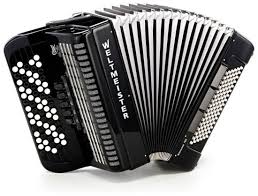 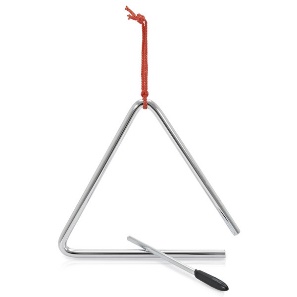 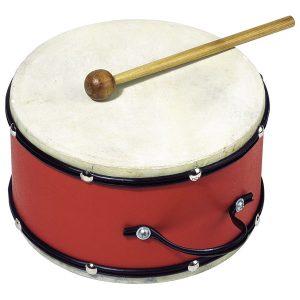 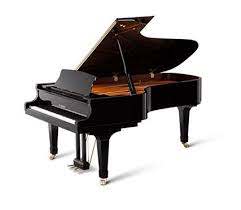 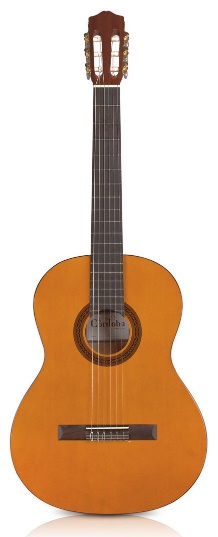 